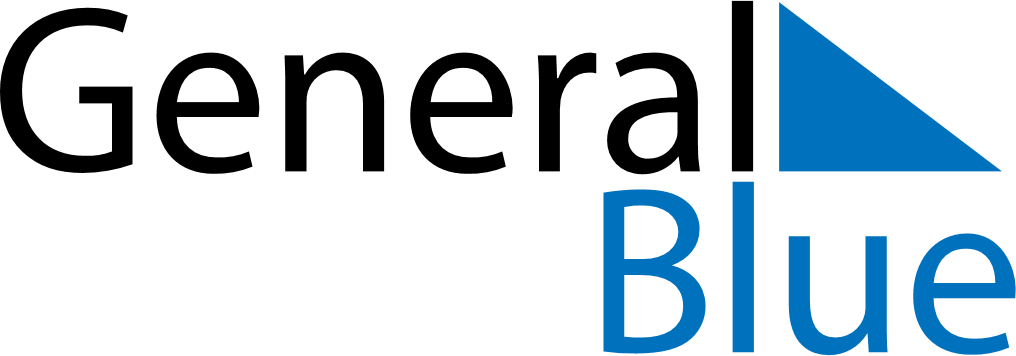 April 2028April 2028April 2028April 2028The NetherlandsThe NetherlandsThe NetherlandsSundayMondayTuesdayWednesdayThursdayFridayFridaySaturday123456778910111213141415Good FridayGood Friday1617181920212122Easter SundayEaster Monday2324252627282829King’s Day30